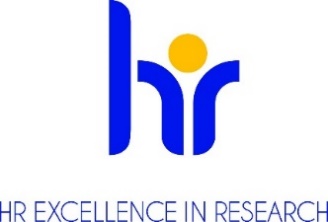 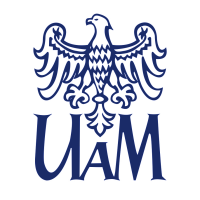 UNIWERSYTET IM. ADAMA MICKIEWICZA W POZNANIUOGŁASZAKONKURSna stanowisko Post-Doc w projekcie
na Wydziale Biologii w projekcie: Mechanizmy zależne od kondycji wpływające na wybór partnera (po-kopulacyjny dobór płciowy) na poziomie gamet u ludzinr umowy projektowej UMO-2022/47/B/NZ8/00940Podstawowe informacjeDyscyplina naukowa: biologia, biologia ewolucyjna, biotechnologia, biochemia, medycyna lub nauki pokrewneWymiar czasu pracy i liczba godzin pracy w tygodniu w zadaniowym systemie czasu pracy: pełen etat – 40 godzin w tygodniuPodstawa nawiązania stosunku pracy i przewidywany czas zatrudnienia: umowa o pracę na czas określony od 01.10.2024 do 26.06.2026 z możliwością przedłużenia.Przewidywany termin rozpoczęcia pracy: 01.10.2024Miejsce wykonywania pracy: Instytut Biologii i Ewolucji Człowieka, Wydział Biologii UAM w Poznaniu, ul. Uniwersytetu Poznańskiego 6, 61-614 Poznań.Wynagrodzenie miesięczne: ok 9000 PLN bruttoTermin, forma i miejsce złożenia aplikacji: Dokumenty proszę składać elektronicznie na adres e-mail: a.lukasiewicz@amu.edu.pl do 30.08.2024, godzina 23:59.Wymagane dokumentyZgłoszenie kandydata do konkursu;Curriculum Vitae; Dyplomy lub zaświadczenia wydane przez uczelnie potwierdzające wykształcenie 
i posiadane stopnie lub tytuł naukowy (w przypadku stopni naukowych uzyskanych zagranicą - dokumenty muszą spełniać kryteria równoważności określone w art. 328 ustawy z dnia 20 lipca 2018 roku Prawo o szkolnictwie wyższym i nauce (Dz.U. z 2023 r. poz. 742 t.j.) Informacja o osiągnięciach badawczych, dydaktycznych i organizacyjnych,Lista publikacji;List motywacyjny z informacją o doświadczeniu w dotychczasowej pracy badawczej;Dwa listy polecające wraz z danymi kontaktowymi lub dane kontaktowe dwóch osób, które mogą wystawić referencje;Inne dokumenty określone przez komisję konkursową.Zgoda na przetwarzanie danych osobowych następującej treści : Zgodnie z art. 6 ust.1 lit a ogólnego rozporządzenia o ochronie danych osobowych z dnia 27 kwietnia 2016 r. (Dz. U. UE L 119/1 z dnia 4 maja 2016 r.) wyrażam zgodę na przetwarzania danych osobowych innych niż: imię, (imiona) i nazwisko; imiona rodziców; data urodzenia; miejsce zamieszkania (adres do korespondencji); wykształcenie; przebieg dotychczasowego zatrudnienia, zawartych w mojej ofercie pracy dla potrzeb aktualnej rekrutacji.";Warunki konkursu określone przez komisję konkursową Określenie kwalifikacji: zgodnie z wytycznymi Euraxess R 1 naukowiec nieposiadający stopnia doktora 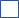  R 2 naukowiec ze stopniem doktora  R 3 samodzielny naukowiec  R 4 doświadczony samodzielny naukowiec Opis oferty pracy Kierownik projektu: dr Aleksandra ŁukasiewiczTytuł projektu: Mechanizmy zależne od kondycji wpływające na wybór partnera (po-kopulacyjny dobór płciowy) na poziomie gamet u ludziProjekt realizowany jest w ramach programu OPUS Narodowego Centrum Nauki.Stanowisko jest częścią projektu finansowanego przez Narodowe Centrum Nauki. Projekt będzie badał rolę immunokompetencji mężczyzny w ukrytym wyborze samicy na poziomie gamet. Głównym celem projektu jest zbadanie, jak kondycja mężczyzny, mierzona jako zdolność do rozpoznawania patogenów, wpływa na wydajność plemników w kontekście doboru płciowego działającego po kopulacji.Szukamy współpracownika z solidną wiedzą z zakresu zasad biologii molekularnej i ewolucyjnej, genomiki/transkryptomiki, statystyki, chętnego do pracy w zespole i wysoko zmotywowanego. Kandydat powinien posiadać stopień naukowy doktora (mniej niż 7 lat od ukończenia studiów lub blisko ukończenia) w dziedzinie biologii, biotechnologii lub pokrewnych dziedzin, udokumentowane osiągnięcia i publikacje w bardzo dobrych czasopismach naukowych oraz doświadczenie w zakresie genetyki molekularnej, biologii molekularnej, ewolucyjnej i komórkowej. Istnieje możliwość nauki nowych umiejętności poprzez udział w dedykowanych kursach oraz krótkich wizytach badawczych w instytucjach zaangażowanych w projekt.Wymagania i kwalifikacjeDo konkursu mogą przystąpić osoby, spełniające wymogi określone w art. 113 ustawy z dnia 
20 lipca 2018 roku Prawo o szkolnictwie wyższym i nauce (Dz.U. z 2023 r. poz. 742 t.j.) oraz spełniające następujące wymagania:Idealny kandydat musi posiadać stopień doktora (krócej niż 7 lat od ukończenia studiów) biologii, biologii ewolucyjnej, biochemii, genetyki, biologii komórki albo innego kierunku z grupy nauk przyrodniczych w przypadku stopni naukowych uzyskanych za granicą - dokumenty muszą spełniać kryteria wyszczególnione w art. 328 ustawy z dnia 20 lipca 2018 roku Prawo o szkolnictwie wyższym i nauce (Dz.U. z 2023 r. poz. 742 tj.);Udokumentowany dorobek publikacyjny w dobrych i bardzo dobrych czasopismach naukowych;Wymagania językoweJęzyk: angielskiPoziom: biegły w mowie i piśmieWymagane doświadczenie badawcze, badawczo-dydaktyczne lub dydaktycznePozycja jest idealna dla kandydatów, którzy mają doświadczenie w badaniach z zakresu genetyki, biologii ewolucyjnej i biologii rozroduDoświadczenie w badaniach z zakresu genetyki molekularnej człowieka, biologii komórkowej i molekularnej.Benefityatmosfera szacunku i współpracywspieranie pracowników z niepełnosprawnościamielastyczny czas pracydofinansowanie nauki językówdofinansowanie szkoleń i kursówdodatkowe dni wolne na kształcenieubezpieczenia na życieprogram emerytalnyfundusz oszczędnościowo – inwestycyjnypreferencyjne pożyczkidodatkowe świadczenia socjalnedofinansowanie wypoczynkudofinansowanie wakacji dzieci„13” pensjaKryteria kwalifikacyjne Uzyskanie stopnia doktora w podmiocie innym niż podmiot, w którym planowane jest zatrudnienie na tym stanowisku;Zatrudnienie na okres nie krótszy niż 6 miesięcy;W okresie pobierania tego wynagrodzenia osoba zatrudniona nie będzie pobierać innego wynagrodzenia ze środków przyznanych w ramach kosztów bezpośrednich z projektów badawczych finansowanych w ramach konkursów NCN;W okresie pobierania tego wynagrodzenia osoba zatrudniona nie będzie pobierać wynagrodzenia u innego pracodawcy na podstawie umowy o pracę, w tym również u pracodawcy z siedzibą poza terytorium Polski.Przebieg procesu wyboru Rozpoczęcie prac komisji konkursowej nie później niż 14 dni po upływie daty złożenia dokumentów.Ocena formalna złożonych wniosków.  W przypadku braku wymaganych dokumentów, wezwanie do uzupełnienia dokumentacji lub dostarczenia dodatkowych dokumentów.Wyłonienie kandydatów do etapu rozmów.Rozmowa z kandydatami spełniającymi wymogi formalne.Komisja ma prawo wystąpić o sporządzenie recenzji zewnętrznych dorobku kandydatów bądź poprosić kandydatów o przeprowadzenie zajęć dydaktycznych z możliwością ich oceny przez studentów.Ogłoszenie wyników przez przewodniczącego komisji konkursowej oraz poinformowanie kandydatów o rozstrzygnięciu. Informacja zwierać będzie uzasadnienie oraz wskazanie mocnych i słabych stron kandydatów. Wraz z informacją kandydatom odesłane zostaną również złożone dokumentyKlauzula informacyjna RODO :Zgodnie z art. 13 ogólnego rozporządzenia o ochronie danych osobowych z dnia 27 kwietnia 2016 r. (Dz. Urz. UE L 119 z 04.05.2016) informujemy, że:Administratorem Pani/Pana danych osobowych jest Uniwersytet im. Adama Mickiewicza  w Poznaniu 
z siedzibą: ul. Henryka Wieniawskiego 1, 61 - 712 Poznań.Administrator danych osobowych wyznaczył Inspektora Ochrony Danych nadzorującego prawidłowość przetwarzania danych osobowych, z którym można skontaktować się za pośrednictwem adresu 
e-mail: iod@amu.edu.pl.Celem przetwarzania Pani/ Pana danych osobowych jest realizacja procesu rekrutacji na wskazane stanowisko pracy.Podstawę prawną do przetwarzania Pani/Pana danych osobowych stanowi Art. 6 ust. 1 lit. a ogólnego rozporządzenia o ochronie danych osobowych z dnia 27 kwietnia 2016 r. oraz  Kodeks Pracy z dnia 
26 czerwca 1974 r. (Dz.U. z 1998r. N21, poz.94 z późn. zm.).Pani/Pana dane osobowe przechowywane będą przez okres 6 miesięcy od zakończenia procesu rekrutacji.Pani/Pana dane osobowe nie będą udostępniane innym podmiotom, za wyjątkiem podmiotów upoważnionych na podstawie przepisów prawa. Dostęp do Pani/Pana danych będą posiadać osoby upoważnione przez Administratora do ich przetwarzania w ramach wykonywania swoich obowiązków służbowych.Posiada Pani/Pan prawo dostępu do treści swoich danych oraz z zastrzeżeniem przepisów prawa, prawo do ich sprostowania, usunięcia, ograniczenia przetwarzania, prawo do przenoszenia danych, prawo do wniesienia sprzeciwu wobec przetwarzania, prawo do cofnięcia zgody w dowolnym momencie.Ma Pani/Pan prawo do wniesienia skargi do organu nadzorczego – Prezesa Urzędu Ochrony Danych Osobowych, ul. Stawki 2, 00 – 193 Warszawa.Podanie danych osobowych jest obligatoryjne w oparciu o przepisy prawa, w pozostałym zakresie jest dobrowolne.Pani/ Pana dane osobowe nie będą przetwarzane w sposób zautomatyzowany i nie będą poddawane profilowaniu.